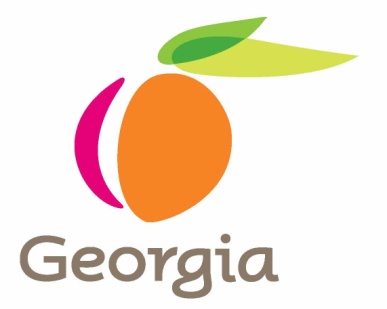 Georgia Department of Economic Development – Israel OfficeTrade Opportunity Questionnaire Name of Company: Do you import from the USA?          YES           NO  Type of products you import?   What kind of products are you potentially interested at this time?Company ProfileYear Established:No. of employees:Average annual sales US$:Company brief description:Contact Information:Name and title:   Tel:   +972- 				               Mobile:  +972- Email:  Website:  The State of Georgia (USA) Department of Economic Development (GDEcD) is the State's sales and marketing arm and leading agency for attracting new business investment, encouraging the expansion of existing industry and small businesses, developing new domestic and international markets.  For more information, please see: www.georgia.orgThank you and looking forward Ronen (Ron) KenanDirector, Israel Office RKenan@Georgia.Org State of Georgia (USA) Department of Economic Development Limor SilvermanTrade AssistantLSilverman@Georgia.orgwww.georgia.org